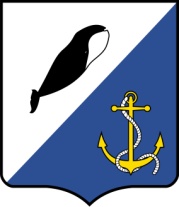 АДМИНИСТРАЦИЯ ПРОВИДЕНСКОГО МУНИЦИПАЛЬНОГО РАЙОНАПОСТАНОВЛЕНИЕ               В соответствии с Федеральным законом от 21 декабря 1994 года № 68-ФЗ «О защите населения и территорий от чрезвычайных ситуаций природного и техногенного характера», постановлением Правительства Российской Федерации от 30 декабря 2003 года № 794 «О единой государственной системе предупреждения и ликвидации чрезвычайных ситуаций», постановлением Правительства Российской Федерации от 21 мая 2007 года № 304 «О классификации чрезвычайных ситуаций природного и техногенного характера», Администрация Провиденского муниципального районаПОСТАНОВЛЯЕТ:1. Утвердить прилагаемый Регламент действий Администрации Провиденского муниципального района при возникновении чрезвычайных ситуаций муниципального характера.2. Настоящее постановление разместить на официальном сайте администрации Провиденского муниципального района.3. Настоящее постановление вступает в силу со дня его официального обнародования.4. Контроль за исполнением настоящего постановления возложить на отдел военно-мобилизационной работы, ГО и ЧС администрации Провиденского муниципального района (Репин П.М.) Глава администрации                                                                  С.А. ШестопаловРегламентдействий Администрации Провиденского муниципального района при возникновении чрезвычайных ситуаций муниципального характера  1. Настоящий регламент определяет порядок действий Администрации Провиденского муниципального района (далее – АПМР) при возникновении чрезвычайных ситуаций.2. Действия АПМР при возникновении чрезвычайных ситуаций определяются характером, масштабом, степенью опасности, потребностью сил и средств для их ликвидации и осуществляются в соответствии с законодательством Российской Федерации и законодательством субъекта РФ.3. Основными задачами АПМР по защите населения и территории при возникновении чрезвычайных ситуаций являются:обеспечение безопасности и условий нормальной жизнедеятельности населения, функционирования социально-экономического комплекса и инфраструктуры;организация и осуществление комплексной защиты населения и территории при возникновении чрезвычайных ситуаций;обеспечение деятельности органов управления и сил, привлекаемых к ликвидации чрезвычайных или кризисных ситуаций органа местного самоуправления;организация взаимодействия с территориальными органами федеральных органов исполнительной власти и организациями при ликвидации чрезвычайных ситуаций;организация ликвидации чрезвычайных ситуаций.4. Для ликвидации чрезвычайных ситуаций и их последствий привлекаются силы и средства Провиденского районного звена Чукотской окружной подсистемы единой государственной системы предупреждения и ликвидации чрезвычайных ситуаций (далее – ПРЗ ЧОП РСЧС), силы и средства территориальных органов федеральных органов исполнительной власти и организаций, расположенных на территории Провиденского МР в порядке, установленном законодательством Российской Федерации. 5. Органом управления по ликвидации чрезвычайных ситуаций является оперативный штаб ликвидации чрезвычайных ситуаций.6. При возникновении чрезвычайной ситуации оповещение должностных лиц АПМР осуществляется в установленном порядке ЕДДС Провиденского МР.7. Порядок действий Главы АПМР (председателя КЧС и ОПБ) при ликвидации чрезвычайных ситуаций:7.1. Получение информации от дежурного ЕДДС (других источников) об угрозе (возникновении)  ЧС, уточнение ее параметров.7.2. Отдача распоряжения дежурному ЕДДС на:проведение оповещения и сбора л/с ТО ФОИВ, АПМР, КЧС и ОПБ муниципального района (согласно списку);направление в зону ЧС ОГ КЧС и ОПБ, сил и средств первого эшелона.7.3. Отдача распоряжения председателю КЧС и ОПБ Провиденского МР на:проведение заседания КЧС и ОПБ Провиденского МР;подготовки проекта распоряжения главы АПМР на введение режима чрезвычайной ситуации;подготовку и направление председателю КЧС и ОПБ правительства Чукотского автономного округа (через ЦУКС):донесений по формам № 1-4/ЧС;карты района ЧС;справки по силам и средствам, привлекаемым к ликвидации ЧС;текстового решения на ликвидацию ЧС.7.4. Прием доклада дежурного ЕДДС о результатах оповещения.7.5. На основе полученных данных об обстановке принимает предварительное решение.7.6. Уточнение задачи дежурному ЕДДС по перечню должностных лиц, привлекаемых на уточнение задач.7.7. Постановка (уточнение) Главой АПМР задач должностным лицам Провиденского МР на организацию работ по ликвидации ЧС.7.8. Контроль организации работ по ликвидации ЧС.7.9. Оценка обстановки (на основе информации, полученной от ЕДДС, ОГ и других источников) и контроль подготовки проекта распоряжения Главы АПМР на введение режима чрезвычайной ситуации и определение руководителя работ по ликвидации ЧС.7.10. Подписание распоряжения Главы АПМР на введение режима чрезвычайной ситуации. Направление в район ЧС сил и средств второго эшелона.7.11. Контроль выработки КЧС и ОПБ предложений в решение на ликвидацию ЧС.7.12. Контроль, через КЧС и ОПБ, ОГ, выполнения мероприятий по:непрерывному контролю за состоянием окружающей среды, прогнозированию развития возникших чрезвычайных ситуаций и их последствий;оповещению руководителей федеральных органов исполнительной власти, органов государственной исполнительной власти, органов местного самоуправления и организаций, а также населения о возникших чрезвычайных ситуациях;проведению мероприятий по защите населения и территорий от чрезвычайных ситуаций;организации работ по ликвидации чрезвычайных ситуаций и всестороннему обеспечению действий сил и средств ПРЗ ЧОП РСЧС, поддержанию общественного порядка в ходе их проведения, а также привлечению при необходимости в установленном порядке общественных организаций и населения к ликвидации возникших чрезвычайных ситуаций;непрерывному сбору, анализу и обмену информацией об обстановке в зоне чрезвычайной ситуации и в ходе проведения работ по ее ликвидации;организации и поддержании непрерывного взаимодействия федеральных органов исполнительной власти, органов государственной  исполнительной власти, органа местного самоуправления и организаций по вопросам ликвидации чрезвычайных ситуаций и их последствий;проведению мероприятий по жизнеобеспечению населения в чрезвычайных ситуациях.7.13. Подведение итогов работ за сутки, постановка задач на следующие сутки.7.14. Доклад по завершению ликвидации ЧС (АСДНР) Губернатору Чукотского АО (председателю КЧС и ОПБ ЧАО) о выполнении работ, принятых решениях и проблемных вопросах.7.15. Возвращение сил и средств в место постоянной дислокации.7.16. Контроль подготовки анализа ликвидации ЧС.8. Руководитель работ по ликвидации чрезвычайной ситуации:заслушивает представителей глав поселений (уполномоченных), руководителей организаций, попавших в зону чрезвычайной ситуации, о сложившейся обстановке в районе чрезвычайной ситуации;принимает решение на проведение мероприятий по ликвидации чрезвычайной ситуации; определяет участки (сектора), объемы, виды и способы ведения на них аварийно-спасательных работ, назначает руководителей работ по ликвидации чрезвычайной ситуации на участках (секторах);ставит задачи руководителям аварийно-спасательных формирований (служб, подразделений) и работ на участках (секторах), организует их взаимодействие, обеспечивает выполнение поставленных задач;развертывает пункт управления, определяет порядок связи с руководителями аварийно-спасательных формирований (служб, подразделений) и работ на участках (секторах), взаимодействующими органами управления ПРЗ ЧОП РСЧС;осуществляет контроль за изменением обстановки в ходе проведения аварийно-спасательных работ, принимает по ним соответствующие решения;привлекает при необходимости дополнительные силы и средства, организует их встречу, размещение и расстановку;создает резерв сил и средств, организует посменную работу, питание и отдых людей;назначает ответственное должностное лицо за соблюдением мер безопасности при проведении аварийно-спасательных работ;организует пункты сбора пострадавших и оказание первой медицинской помощи;организует своевременное доведение информации об изменении обстановки и ходе проведения аварийно-спасательных работ до населения;заслушивает по окончании выполнения работ доклады руководителей аварийно-спасательных формирований (служб, подразделений), при необходимости лично проверяет их завершение;докладывает Главе АПМР о ходе выполнения и завершении работ по ликвидации чрезвычайной ситуации;определяет порядок убытия с места проведения аварийно-спасательных работ сил и средств, участвовавших в ликвидации чрезвычайной ситуации.9. После ликвидации чрезвычайной ситуации:9.1. Глава или по его поручению  заместитель главы АПМР (председатель КЧС и ОПБ) оценивает действия привлекавшихся к ликвидации чрезвычайной ситуации и ставит задачи по устранению имевших место недостатков, повышению готовности к работе в чрезвычайных ситуациях.9.2. Руководители организаций проводят анализ деятельности должностных лиц, сил и средств, привлекавшихся к выполнению задач по ликвидации чрезвычайной ситуации, и на его основе определяют меры по повышению их готовности к действиям по предназначению.АЛГОРИТМработы Главы (председателя КЧС И ОПБ) Провиденского муниципального районапри угрозе и возникновении чрезвычайной ситуации природного и техногенного характераот   18 мая  2015 г.№ 135п. ПровиденияОб утверждении Регламента действий Администрации Провиденского муниципального района при возникновении чрезвычайных ситуаций муниципального характераУтвержденПостановлением Администрации Провиденского муниципального районаот 18.05.2015г. № 135№ п/пВыполняемые задачиПоследовательность действийНормативное время выполненияОтрабатываемые документыОповещение руководящего состава и дежурных сил Провиденского МР об угрозе возникновения (возникновении) ЧСПолучение информации от ЕДДС Провиденского МР об угрозе (факте) ЧС.Ч+00.05Оповещение руководящего состава и дежурных сил Провиденского МР об угрозе возникновения (возникновении) ЧСОрганизация оповещения руководящего состава и дежурных сил ПРЗ ЧОП РСЧС о возникновении ЧС.Ч+00.10Оповещение руководящего состава и дежурных сил Провиденского МР об угрозе возникновения (возникновении) ЧСОрганизация информационного обмена с взаимодействующими органами ПРЗ ЧОП РСЧС.Ч+00.10Оповещение руководящего состава и дежурных сил Провиденского МР об угрозе возникновения (возникновении) ЧСОрганизация выполнения первоочередных мероприятий по защите населения и территории силами постоянной готовности Провиденского МРЧ+00.10Оповещение руководящего состава и дежурных сил Провиденского МР об угрозе возникновения (возникновении) ЧСПринятие решения о сборе КЧС и ОПБ Провиденского МР.Ч+00.05Оповещение руководящего состава и дежурных сил Провиденского МР об угрозе возникновения (возникновении) ЧСПредставление доклада Губернатору и доклада в ЦУКС ГУ МЧС России по ЧАО о факте возникновения ЧС, пострадавшем населении и выполненных мероприятиях.Ч+00.20Текстовая информация, информация (донесение) о факте и основных параметрах чрезвычайных  ситуаций (форма 2 ЧС)Оценка обстановки и прогнозированиеНаправление оперативной группы КЧС и ОПБ ПМР в район ЧС.Ч+00.30 (рабочее)Ч+02.00 (не рабочее)Оценка обстановки и прогнозированиеПолучение данных об обстановке в зоне ЧС от старшего оперативной группы КЧС и ОПБ администрации муниципального образования.Через 30 минут с момента прибытия в район ЧС - постоянноОценка обстановки и прогнозированиеПредставление доклада в ЦУКС ГУ МЧС России по ЧАО о мерах по защите населения и территорий, ведении аварийно-спасательных и других неотложных работ.Ч+02.00Информация (донесение) о мерах по защите населения и территорий, ведении аварийно-спасательных и других неотложных работ (форма 3 ЧС)Оценка обстановки и прогнозированиеСбор членов КЧС и ОПБ ПМР.Ч+02.00Оценка обстановки и прогнозированиеПроведение экстренного заседания КЧС и ОПБ ПМР с заслушиванием предложений членов КЧС и ОПБ.Ч+02.00 –02.15Протокол заседания КЧС и ОПБ ПМРОценка обстановки и прогнозированиеАнализ обстановки и прогноз развития ЧС на основании данных оперативной группы, предложений КЧС и ОПБ.Ч+02.15Оценка обстановки и прогнозированиеРазработка, принятие и доведение до исполнителей Решения о ликвидации ЧС.Ч+02.25Решение (распоряжение) КЧС и ОПБ на ликвидацию ЧСОценка обстановки и прогнозированиеВведение в действие Плана действий по предупреждению и ликвидации чрезвычайных ситуаций природного и техногенного характера Провиденского МР.Ч+02.25Проведение аварийно-спасательных работ в зоне ЧСФормирование оперативного штаба ликвидации чрезвычайной ситуации, назначение руководителя АСДНР в зоне ЧС.Ч+02.25Проведение аварийно-спасательных работ в зоне ЧСОрганизация контроля проведения АСДНР.Ч+02.30Привлечение необходимых сил и средств для проведения АСДНР. При недостатке собственных сил и средств разработка запроса на имя Губернатора о привлечении сил и средств ЧОП РСЧС.Ч+02.35Контроль обеспечения действий сил и средств по проведению АСДНР (по всем видам обеспечения)Ч+02.40Организация контроля использования финансовых и материальных ресурсов для проведения АСДНР и ликвидации ЧС, в т.ч. из резервных фондов.Ч+03.00Распоряжение Главы АПМР о выделении финансовых и материальных ресурсовПредставление доклада в ЦУКС ГУ МЧС России по ЧАО о силах и средствах, задействованных для ликвидации чрезвычайной ситуации.Ч+03.00Информация (донесение) о силах и средствах, задействованных для ликвидации чрезвычайной ситуации(форма 4 ЧС)Оповещение населения об угрозе возникновения вторичных факторов поражения (возникновения пожара, повреждения коммуникаций) предупреждение людей о принятии необходимых мер защитыОрганизация оповещения населения об угрозе возникновения вторичных факторов поражения (возникновения пожара, повреждения коммуникаций и т.д.), предупреждение населения о принятии необходимых мер защиты посредством задействования технических средств и СМИ (при необходимости).Ч+01.30Текстовый документОповещение населения об угрозе возникновения вторичных факторов поражения (возникновения пожара, повреждения коммуникаций) предупреждение людей о принятии необходимых мер защитыОрганизация информирования населения о факте ЧС, проведении АСДНР, действиях населения в районах, граничащих с зоной ЧС.Ч+01.30Текстовый документОказание всех видов помощи пострадавшим в зоне ЧСКонтроль проведения мероприятий по оказанию требующихся видов медицинской и психологической помощи пострадавшим.Ч+02.30Оказание всех видов помощи пострадавшим в зоне ЧСКонтроль проведения эвакуационных мероприятий (при необходимости).Ч+03.00Распоряжение эвакуационной комиссии Провиденского МР о проведении эвакомероприятийОказание всех видов помощи пострадавшим в зоне ЧСКонтроль проведения мероприятий по первоочередному размещению и всестороннему жизнеобеспечению пострадавших и эвакуируемых граждан.Ч+03.00Оказание всех видов помощи пострадавшим в зоне ЧСКонтроль приема и размещения родственников погибших и пострадавших.Ч+06.00Проведение восстановительных работ, всесторонняя оценка ущерба и возмещение в установленном порядкепонесённых затратОрганизация проведения восстановительных работ (при необходимости).Ч+06.00Проведение восстановительных работ, всесторонняя оценка ущерба и возмещение в установленном порядкепонесённых затратОрганизация сбора информации о понесенных затратах и оценки ущерба.Ч+07.00Акты оценки ущерба, сметы и т.д.Проведение восстановительных работ, всесторонняя оценка ущерба и возмещение в установленном порядкепонесённых затратОрганизация сбора документов по вопросам осуществления страховых выплат, компенсаций, пособий, получения гуманитарной помощи и т.д.Ч+07.00Проведение восстановительных работ, всесторонняя оценка ущерба и возмещение в установленном порядкепонесённых затратИтоговое донесение о чрезвычайной ситуацииЧ+ до 15 сут.Итоговое донесение о чрезвычайной ситуации(форма 5 ЧС)Результат выполнения задачРезультат выполнения задачРезультат выполнения задачРезультат выполнения задачРезультат выполнения задач№ п/пВыполненные мероприятияНормативное времяНормативное времяФакт. время№ п/пВыполненные мероприятияВ рабочее времяВ нерабочее времяФакт. времяОповещение руководящего состава и дежурных сил ПРЗ ЧОП РСЧС о возникновении ЧС.Ч+00.10Ч+00.30Прибытие сил постоянной готовности в зону ЧСОпределить по факту в зависимости от требований руководящих документовОпределить по факту в зависимости от требований руководящих документовСбор КЧС и ОПБЧ+00.30Ч+02.00Представление доклада Губернатору и доклада в ЦУКС ГУ МЧС России по ЧАО о факте возникновения ЧС, пострадавшем населении и выполненных мероприятиях по форме 2 ЧСЧ+00.30Ч+00.30Представление доклада в ЦУКС ГУ МЧС России по ЧАО о мерах по защите населения и территорий, ведении аварийно-спасательных и других неотложных работ по форме 3 ЧСЧ+02.00Ч+02.00Представление доклада в ЦУКС ГУ МЧС России по ЧАО о силах и средствах, задействованных для ликвидации чрезвычайной ситуации по форме 4 ЧСЧ+03.00Ч+03.00Завершение проведения АСДНРОпределить по фактуОпределить по фактуИтоговое донесение о чрезвычайной ситуацииД+ до 15 сут.Д+ до 15 сут.